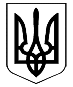 Перші вибори депутатів районних рад 25 жовтня 2020 року.БРОВАРСЬКА  РАЙОННА ТЕРИТОРІАЛЬНА  ВИБОРЧА КОМІСІЯ КИЇВСЬКОЇ ОБЛАСТІ  ПОСТАНОВАМісто Бровари«18» год. «10» хв.«07» жовтня 2020 року                                                                                №48Про затвердження тексту виборчих бюлетенів для голосування у виборчих округах з виборів депутатів Броварської районної ради   Київської області    НА ПЕРШИХ ВИБОРАХ ДЕПУТАТІВ РАЙОННИХ   РАД 25 ЖОВТНЯ 2020 РОКУ  Керуючись ч.2 ст.240 виборчого кодексу, Броварська виборча комісія постановляє:  1.   Затвердити тексти виборчих бюлетенів для голосування в територіальних виборчих округах №1, №2, №3, №4 з  виборів депутатів Броварської районної ради  Київської області  НА ПЕРШИХ ВИБОРАХ ДЕПУТАТІВ РАЙОННИХ   РАД 25 ЖОВТНЯ 2020 РОКУ додається.Голова Броварської районної територіальної виборчої комісії Київської області _________________Інеса ДІДУСЬ Секретар Броварської районної територіальноїВиборчої комісії Київської області________________ Вікторія СЕРДЮК